Carter, S. & Andersen, C. (2018). Resource for Growing Inclusive Wellbeing. Toowoomba, Australia: University of Southern Queensland.Growing Inclusive Wellbeing - School Wellbeing FrameworkSchool Vision:School Values:Wellbeing Definition: Growing Inclusive Wellbeing - School Wellbeing FrameworkSchool Vision:School Values:Wellbeing Definition: Model: ‘Growing Inclusive Wellbeing’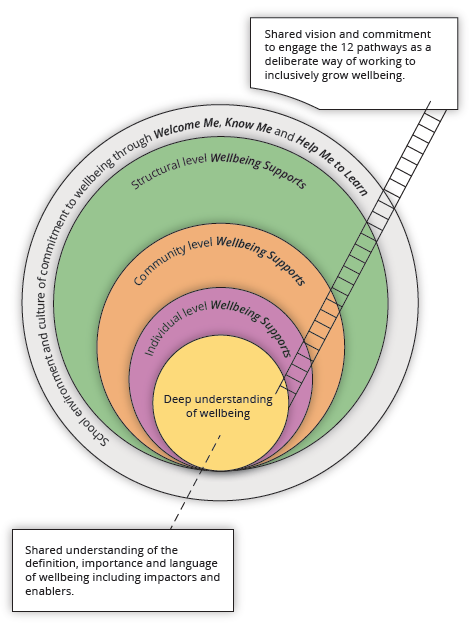 12 key pathways to embedding an education wide focus on wellbeing1. expert school leadership2. strategic visioning 3. quality teaching and learning 4. a supportive, caring and inclusive school community 5. a safe learning environment 6. social and emotional competencies 7. a sense of meaning and purpose8. using, monitoring and evidencing strengths-based approaches 9. strategies encouraging a healthy lifestyle 10. programs to develop pro-social values11. family and community partnership12. spirituality